Umpqua TREX ApplicationSeptember 26-October 6, 2017Submit completed applications to blm_or_umpqua_trex@blm.gov by June 30, 2017Notifications of acceptance will be made by July 30Instructions on registering and paying the $300 fee will be provided once selections have been made.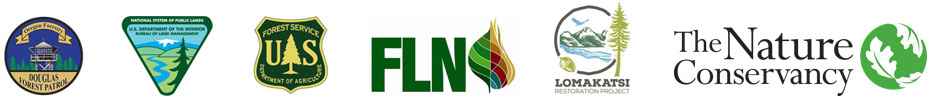 I. Participant InformationI. Participant InformationI. Participant InformationI. Participant InformationI. Participant InformationI. Participant InformationI. Participant InformationI. Participant InformationI. Participant InformationI. Participant InformationName: aaaOrganization:Position: Position: Work address (street, city, state, zip/postal code, country):Work address (street, city, state, zip/postal code, country):Work address (street, city, state, zip/postal code, country):Work address (street, city, state, zip/postal code, country):Work address (street, city, state, zip/postal code, country):Work address (street, city, state, zip/postal code, country):Work address (street, city, state, zip/postal code, country):Work address (street, city, state, zip/postal code, country):Work address (street, city, state, zip/postal code, country):Work address (street, city, state, zip/postal code, country):Work phone:Work phone:Mobile phone: Mobile phone: Email: Email: II. Qualifications (Required:  NWCG S-130 and S-190, FEMA IS-700A and ICS-100.  Self-study available: contact us for more information)II. Qualifications (Required:  NWCG S-130 and S-190, FEMA IS-700A and ICS-100.  Self-study available: contact us for more information)II. Qualifications (Required:  NWCG S-130 and S-190, FEMA IS-700A and ICS-100.  Self-study available: contact us for more information)II. Qualifications (Required:  NWCG S-130 and S-190, FEMA IS-700A and ICS-100.  Self-study available: contact us for more information)II. Qualifications (Required:  NWCG S-130 and S-190, FEMA IS-700A and ICS-100.  Self-study available: contact us for more information)II. Qualifications (Required:  NWCG S-130 and S-190, FEMA IS-700A and ICS-100.  Self-study available: contact us for more information)II. Qualifications (Required:  NWCG S-130 and S-190, FEMA IS-700A and ICS-100.  Self-study available: contact us for more information)II. Qualifications (Required:  NWCG S-130 and S-190, FEMA IS-700A and ICS-100.  Self-study available: contact us for more information)II. Qualifications (Required:  NWCG S-130 and S-190, FEMA IS-700A and ICS-100.  Self-study available: contact us for more information)II. Qualifications (Required:  NWCG S-130 and S-190, FEMA IS-700A and ICS-100.  Self-study available: contact us for more information)List your wildland fire qualifications:List your wildland fire qualifications:List your wildland fire qualifications:List your wildland fire qualifications:List your wildland fire qualifications:List your wildland fire qualifications:List your wildland fire qualifications:List your wildland fire qualifications:List your wildland fire qualifications:List your wildland fire qualifications:List your desired trainee position:List your desired trainee position:List your desired trainee position:List your desired trainee position:List your desired trainee position:List your desired trainee position:List your desired trainee position:List your desired trainee position:List your desired trainee position:List your desired trainee position:List positions for which you are comfortable training others:List positions for which you are comfortable training others:List positions for which you are comfortable training others:List positions for which you are comfortable training others:List positions for which you are comfortable training others:List positions for which you are comfortable training others:List positions for which you are comfortable training others:List positions for which you are comfortable training others:List positions for which you are comfortable training others:List positions for which you are comfortable training others:What type of vehicle and equipment are you are able to bring (e.g. pickup, engine, hand tools, drip torches)?What type of vehicle and equipment are you are able to bring (e.g. pickup, engine, hand tools, drip torches)?What type of vehicle and equipment are you are able to bring (e.g. pickup, engine, hand tools, drip torches)?What type of vehicle and equipment are you are able to bring (e.g. pickup, engine, hand tools, drip torches)?What type of vehicle and equipment are you are able to bring (e.g. pickup, engine, hand tools, drip torches)?What type of vehicle and equipment are you are able to bring (e.g. pickup, engine, hand tools, drip torches)?What type of vehicle and equipment are you are able to bring (e.g. pickup, engine, hand tools, drip torches)?What type of vehicle and equipment are you are able to bring (e.g. pickup, engine, hand tools, drip torches)?What type of vehicle and equipment are you are able to bring (e.g. pickup, engine, hand tools, drip torches)?What type of vehicle and equipment are you are able to bring (e.g. pickup, engine, hand tools, drip torches)?III: Course ExpectationsIII: Course ExpectationsIII: Course ExpectationsIII: Course ExpectationsIII: Course ExpectationsIII: Course ExpectationsIII: Course ExpectationsIII: Course ExpectationsIII: Course ExpectationsIII: Course ExpectationsDescribe your expectations for the training. What do you expect to learn, to bring to the course, and to experience? How will this benefit your workplace, organization, and career? Describe your expectations for the training. What do you expect to learn, to bring to the course, and to experience? How will this benefit your workplace, organization, and career? Describe your expectations for the training. What do you expect to learn, to bring to the course, and to experience? How will this benefit your workplace, organization, and career? Describe your expectations for the training. What do you expect to learn, to bring to the course, and to experience? How will this benefit your workplace, organization, and career? Describe your expectations for the training. What do you expect to learn, to bring to the course, and to experience? How will this benefit your workplace, organization, and career? Describe your expectations for the training. What do you expect to learn, to bring to the course, and to experience? How will this benefit your workplace, organization, and career? Describe your expectations for the training. What do you expect to learn, to bring to the course, and to experience? How will this benefit your workplace, organization, and career? Describe your expectations for the training. What do you expect to learn, to bring to the course, and to experience? How will this benefit your workplace, organization, and career? Describe your expectations for the training. What do you expect to learn, to bring to the course, and to experience? How will this benefit your workplace, organization, and career? Describe your expectations for the training. What do you expect to learn, to bring to the course, and to experience? How will this benefit your workplace, organization, and career? 